
2020 Event Registration Form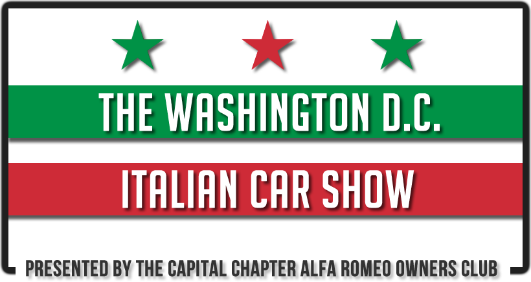 Participant InformationShow Car InformationRegistration TypeWith my signature, I and my heirs, release DC Italian Car Show and Nottoway Park from any liability for damages or injury to me, my guests, or my display property and materials while traveling to or from or while attending this event. First Name:Last Name:Address:City:State / Zip:Cell Phone:Email: Club Affiliation:YearMakeModelColorUnique FeaturesUnique Features       Pre-Registration (Until May 1st)                       (#Vehicles) at 15/Vehicle………….$_________       Same-day Registration                                        (#Vehicles) at 20/Vehicle………….$_________Make Checks Payable to
DC Italian Car ShowSubmit Registration Form and Payment to: 
London Auto Services LTD
C/O D.C. Italian Car Show
7718 Lee Highway
Falls Church, VA. 22042SignatureDate